What defines מלאכת בורר? What makes it into a creative מלאכה? What feature of the process defines it? המאור הקטן מסכת שבת דף לז עמוד ב כל שלשים ותשע מלאכות שהיו כנגדן במשכן כולן היה בהם צורך לגופן חוץ מן הזורה והבורר שהוא זורה המוץ מן הגורן ובורר הצרורות מן הכרי וזה הוא עיקר מלאכתן לדחות המוץ והצרורות וכן חייב עליהן ועל כל תולדה שלהן אבל שאר המלאכות עיקר הוא לצורך גופן חידושי הרמב"ן מסכת שבת דף קו עמוד א דמילה ודאי מלאכה הצריכה לגופה היא שהוא צריך שיהא אדם זה מהול, ומה דומה לזה הנוטל צפרניו בכלי וכן שפמו (צ"ד ב') שהוא חייב משום תולדה דגוזז ואף על פי שאינו צריך לגוף הצפרנים והשיער מלאכה הצריכה לגופה נקראת, וכן הזורה והבורר ומאן דשקיל איקופי מגלימא (ע"ה ב') כולן דומות למילה…  וכבר דמיתי זה לגוזז ונוטל שערו וצפרניו בין לתקן גופו ולייפות עצמו בין לצורך השער והגיזה כולן מלאכה הצריכה לגופה היא מפני שהכל דבר אחד והנטילה היא עצמה המלאכה, משא"כ בחופר גומא שהבנין בקרקע הוא והוא הנקרא מלאכה וכן הבערה לאפר צריך לגופה הוא.שולחן ערוך אורח חיים הלכות שבת סימן שיט סעיף ג  היו לפניו שני מיני אוכלים מעורבים, בורר אחד מאחד ומניח (השני כדי) לאכול מיד….ביאור הלכה סימן שיט * לאכול מיד - הנה בספר ישועות יעקב הקשה בעיקר מלאכת בורר אפילו בורר פסולת מתוך אוכל אמאי חייב הרי הוא מלאכה שאין צריך לגופה דהרי אינו צריך להפסולת כלל אלא שבוררו כדי לדחות הנזק מעליו והרי הוא כמוצא את המת לקוברו ותירץ דענין מלאכת בורר הוא שהפסולת אינו ראוי לאכילה וגם האוכל אין ראוי כל כך לאכילה עם הפסולת שבתוכו גלל כן הוא מפריד הפסולת מן האוכל ואם כן המלאכה אינה נקראת על ברירת הפסולת רק דמתקן האוכל שיהיה ראוי לאכילה וזהו מלאכה הצריכה לגוף האוכל דמשוי ליה אוכל גמור ולפי זה דוקא פסולת מתוך אוכל דאין ראוי לאכילה כלל מתחלה ומשוי ליה אוכל על ידי הברירה הזאת אבל בשני מיני אוכלין כשמפריד האוכל השני מחמת שאינו רוצה לאכלו חשוב מלאכה שאינה צריכה לגופא כיון דאוכל זה שרוצה לאכול כעת ראוי לאכילה אף אם לא נפרד האוכל השני ופרידתו הוא רק מחמת שכעת אין נפשו חשקה בו הוי משאצ"ל עד כאן לשונו. ואם כן לפי דבריו יהיו דברי הרמב"ם הנזכר בשו"ע ס"א לשיטתו דמלאכה שאצ"ל חייב אבל לדידן דפסקינן דמלאכה שאצ"ל פטור לא יהיה חייב לפ"ז בבורר אותו שאין חפץ לאכול אפילו בכלי ורק אם בורר אותו שחפץ לאכול לאלתר ובכלי או בידו ולאחר זמן וקשה דלפי דבריו אמאי העתיק הרא"ש [ויתר הפוסקים] דס"ל דמשאצ"ל פטור את הדין דאותו שאינו חפץ לאכול מקרי פסולת וא"א לומר דלהקל העתיק זה כמו שמוכח בדבריו שם וע"כ צ"ל דס"ל דגם בשני מיני אוכלים המעורבים מתיפה כל מין על ידי ברירת חבירו ממנו וע"כ מיקרי מלאכה הצריכה לגופה רק כל זה לא שייך כ"א כשהמינין מעורבין יחד כל מין בחבירו ונתקן המין ע"י ברירת חבירו ממנו משא"כ כשמונח בקערה מין אחד על מין שלמטה ממנו ומסלק להמין שלמעלה כדי להגיע למין שלמטה ממנו לא שייך בזה תיקון שיהא נקרא מלאכה שצריכה לגופה ויותר נראה דאפילו איסור דרבנן לא שייך בזה וגם אפילו למ"ד משאצ"ל חייב ג"כ יהיה מותר בזה וכדמשמע לשון הרמב"ם והשו"ע דקאמר היו לפניו וכו' מעורבים משמע אבל אינן מעורבים לא שייך שם בורר במה שמסלק מין אחד מחבירו. תלמוד ירושלמי (וילנא) מסכת שבת פרק ז הלכה ב והבורר. אמר רבי יודן יש שהוא בורר צרורות כל היום ואינו מתחייב. יש שהוא נוטל כגרוגרת ומיד מתחייב. היך עבידא היה יושב על גבי כרי וברר צרורות כל היום אינו מתחייב. נטל לתוך ידו כגרוגרת ובירר חייב. פני משה מסכת שבת פרק ז הלכה ב יש שהוא בורר וכו'. כדמפרש ואזיל היך עבידה שאם היה יושב ע"ג כרי של תבואה אפי' בורר ממנו צרורות כל היום אינו מתחייב שהרי אינו מתקנו כלום שא"א לו לברור כל הצרורות שבכרי אבל אם נטל לתוך ידו כשיעור גרוגרת ובירר הצרורות ממנו חייב שזה הוא מתקנו לגמרי והוי בורר ומתחייב בכגרוגרות:קרבן העדה מסכת שבת פרק ז הלכה ב ואינו מתחייב. שעדיין צרורות בכרי ולא הועיל כלום בברירתו:According to the Yerushalmi, you’ve only done borer when you finish removing everything. Why should that be? ט"ז אורח חיים סימן שיט ס"ק יג ...יש איסור כשנופלים זבובים לכוס שלא יוציא הזבובים לבדן מן הכוס דהו"ל כבורר פסולת אלא יקח מן המשקה קצת עמהם וע"ש:The Taz says that you could remove a bug with some of the drink in order to avoid borer. Why should that help? שו"ת מהריט"ץ (ישנות) סימן רג אמנם הטעם שנראה לע"ד להתיר בצירעה דווקא הוי משום דאין דרך משמר בכך דהא בלח שייך משמר וכיבש /וביבש/ בורר אבל אין בורר בלח ואין משמר ביבש והרי זה שמסיר את הצירעה מהיין הלח אין דרך ברירה בלח אלא שימור שיניח היין במסננת ומוציאה את היין וקולטת את השמרים אבל אם בירר בלח שהוא נ"ד שבורר בידו הצירעה מהיין הלח אין דרך ברירה בכך אלא שימור חזון איש נג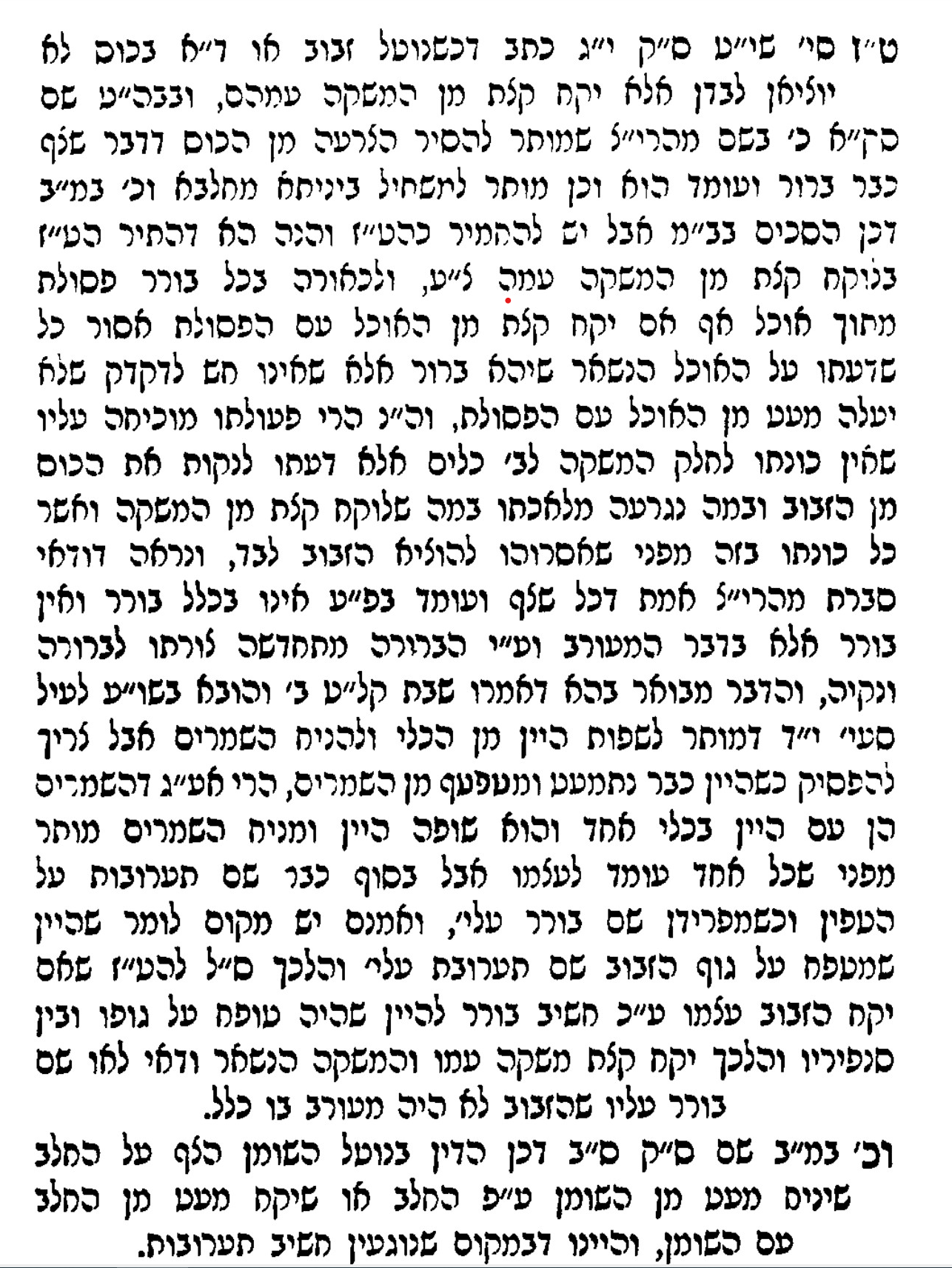 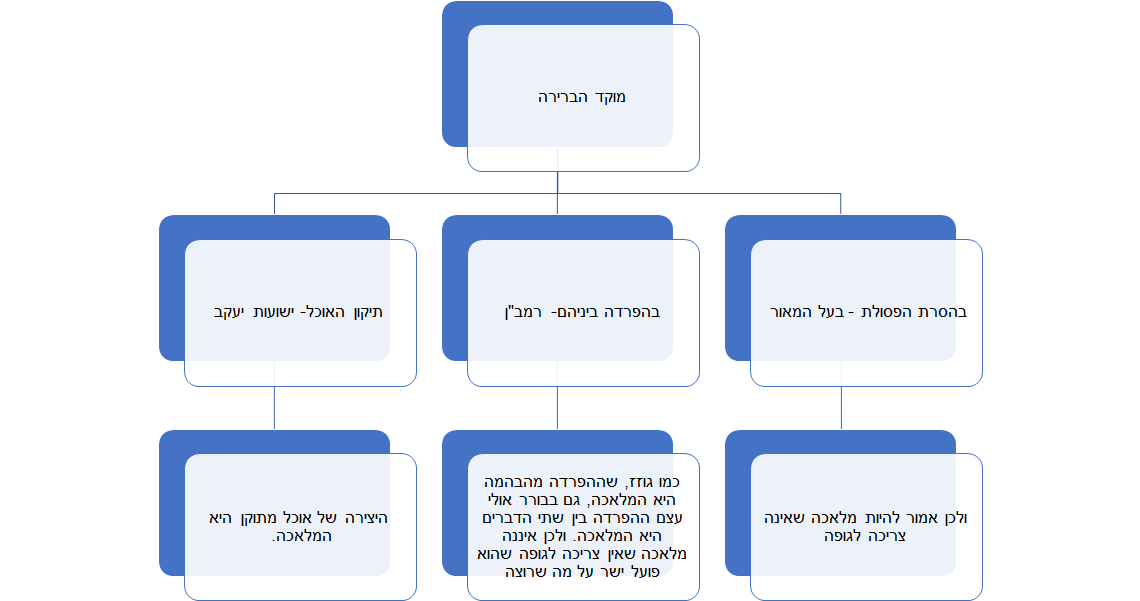 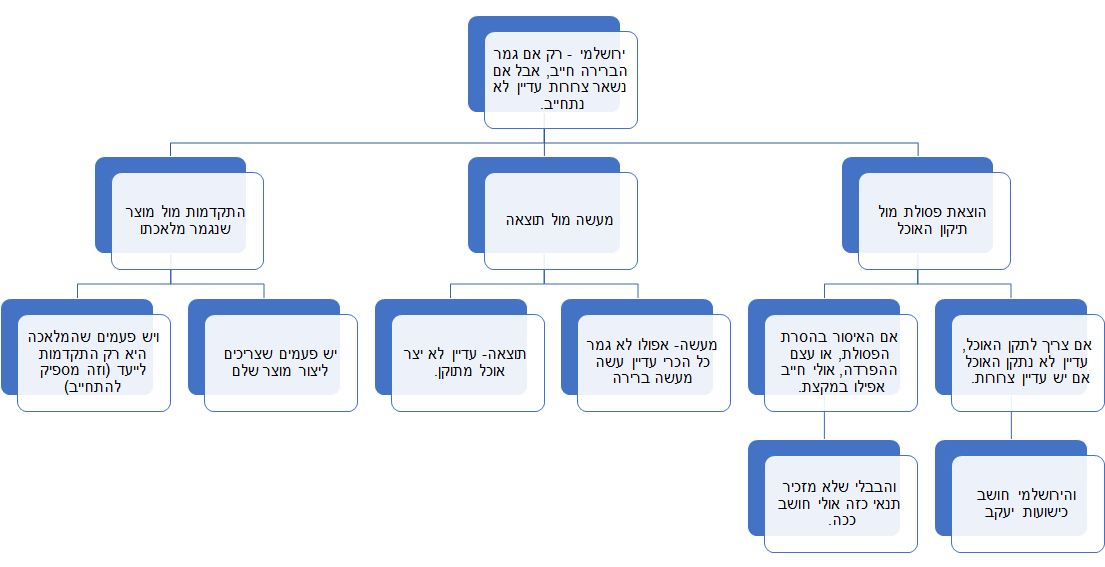 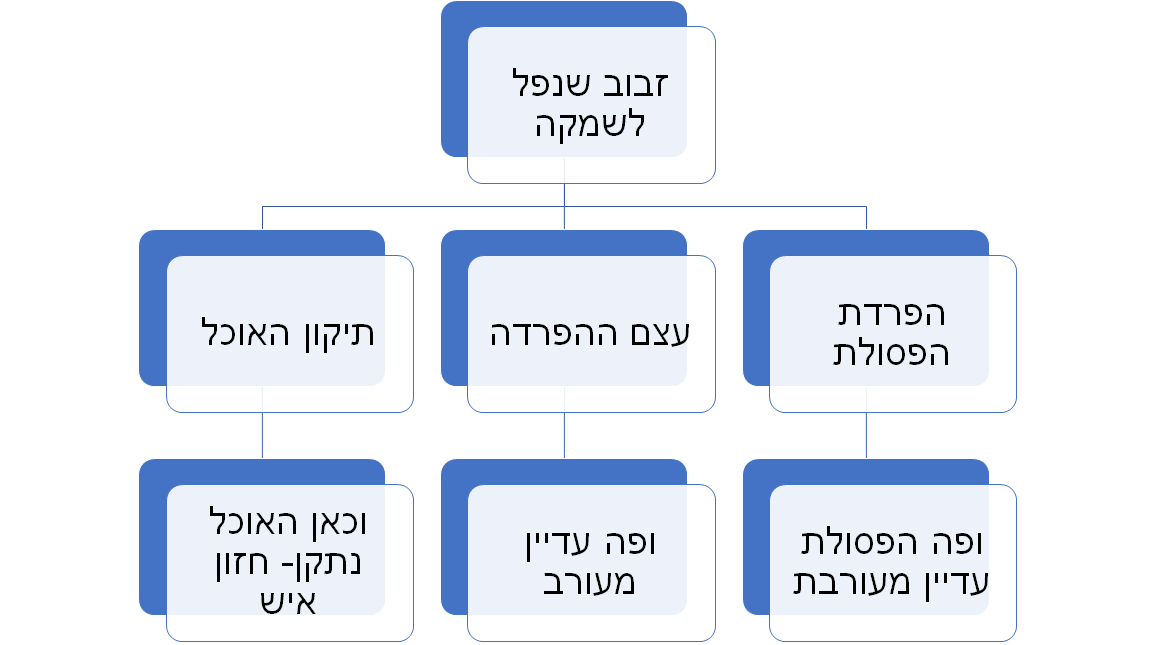 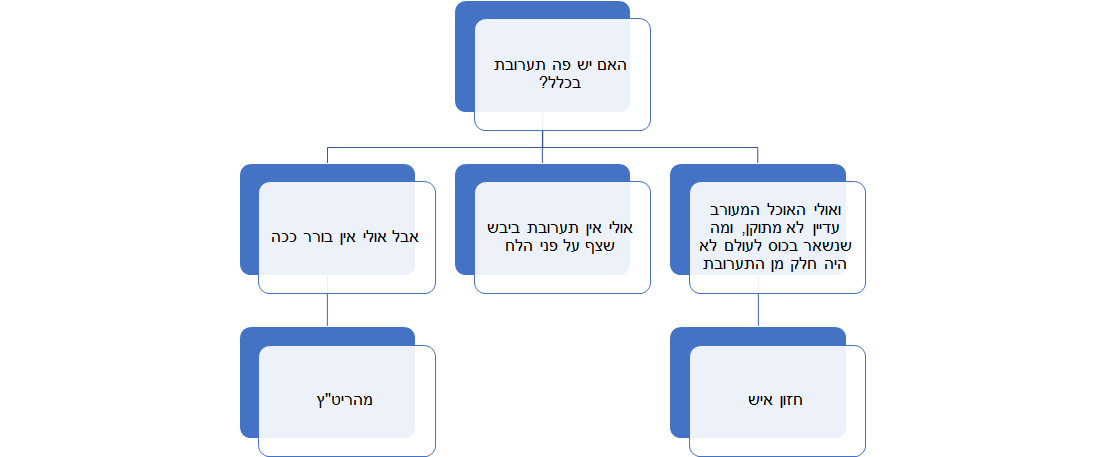 